							Toruń, 30 kwietnia 2024 roku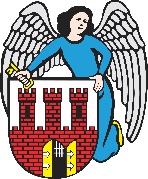     Radny Miasta Torunia        Piotr Lenkiewicz								Sz. Pan								Michał Zaleski								Prezydent Miasta ToruniaWNIOSEKPowołując się na § 18.1 Regulaminu Rady Miasta Torunia zwracam się do Pana Prezydenta z wnioskiem:- o przeprowadzenie prac porządkowych śmieci na Bulwarze Filadelfijskim oraz zwiększenie ilości koszy na odpadyUZASADNIENIEZ przykrością podejmuję ten temat już kolejny raz w krótkim odstępie czasu, ale to tylko pokazuje, że problem związany z zaśmiecaniem terenu bulwaru. Mieszkańcy i turyści masowo ruszyli na przedmiotowy teren (co było do przewidzenia) a w sukurs za tym zwiększa się ryzyko niewydolności ilości śmietników (potwierdzają to załączone zdjęcia). Przed nami majówka, którą rozpoczynamy wysoki sezon turystyczny w mieście. Z dużym niepokojem zarówno ja, jak i mieszkańcy miasta, obserwujemy stan estetyczny jednego z najbardziej popularnych miejsc w Toruniu, który ilością rozrzuconych śmieci nie zachęca do dłuższego pobytu. Bardzo proszę o zarówno zwiększenie częstotliwości opróżniania koszty, jak i możliwe zwiększeni ich ilości.                                                                         /-/ Piotr Lenkiewicz										Radny Miasta Torunia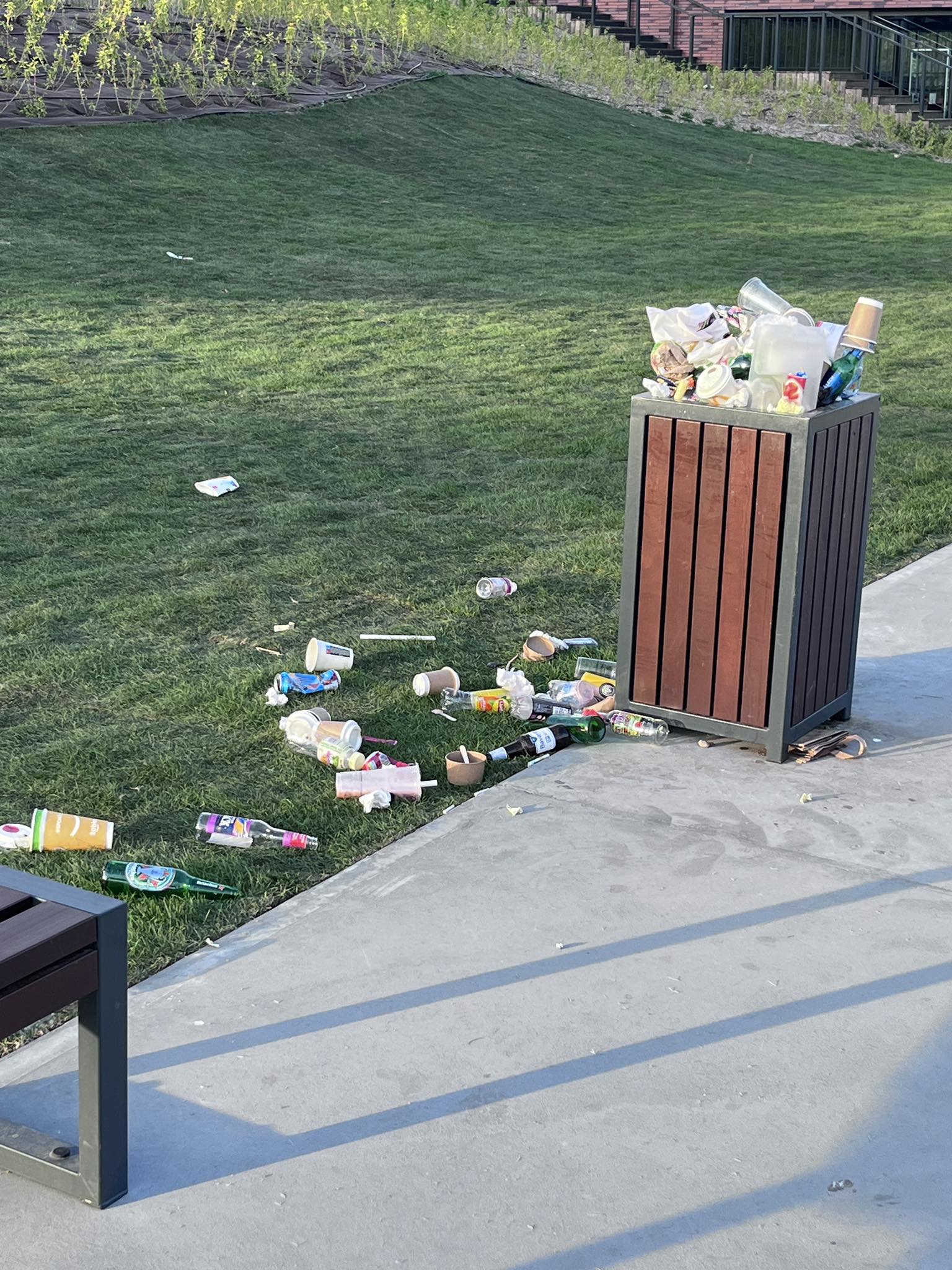 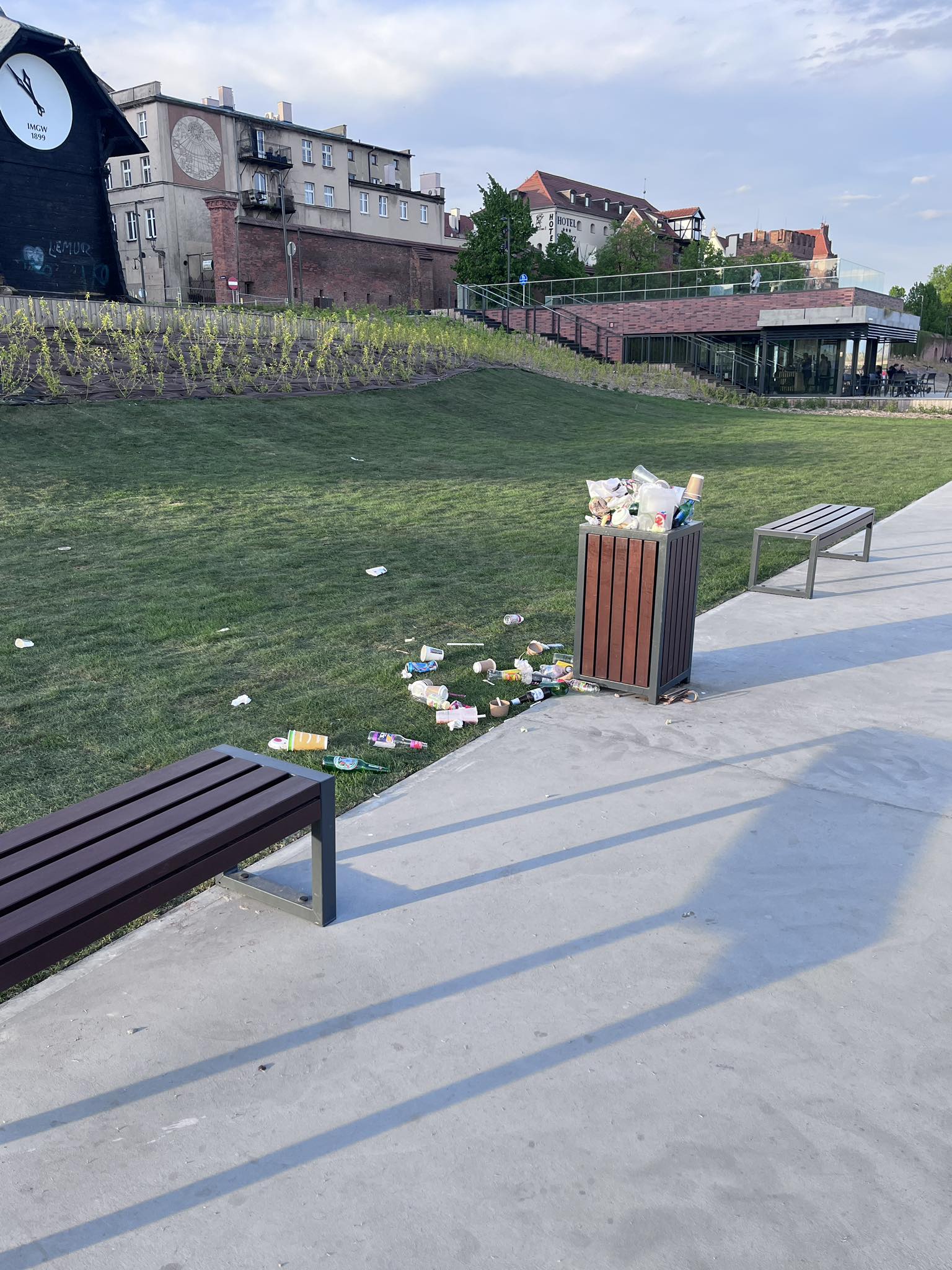 